                                            Úprava jahňacieho mäsa - delenieJahňacie mäso je biele, jemnozrnné a ľahko stráviteľné. Najlepšie mäso z jahniat je v mesiacoch február a marec. Jahňacie mäso na rozdiel od kozľacieho má tuhšiu konzistenciu, viac vyvinuté svalstvo a svetlejšie zafarbenie. Pre svoju výživnosť a ľahšiu stráviteľnosť sa používa v diétnom stravovaní.   Rozdelenie: delíme ho na prednú a zadnú časť.Predná časť:--	plece,-	hruď,-	krk.Zadná časť:-	stehno,-	chrbát.Predná časť sa najčastejšie pripravuje dusením, zaprávaním, ale aj vyprážaním. 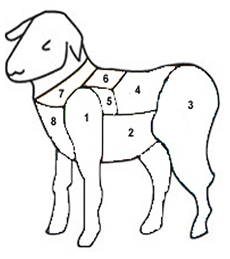 1.pliecko, 2.bok,  3.stehno, 4.karé, 5.rebrá, 6.špička,  7.krk, 8.hruď.                                          Použitie jednotlivých častí jahňacieho mäsaJahňacie mäso je ľahko stráviteľné a diétne mäso. Má tuhšiu konzistenciu. Zadnú časť prevažne upravujeme: pečením,				        plnením (žemľovou alebo mäsovou plnkou).Pri úprave pečením chrbta a stehien sa ako pri baraňom mäse nazýva „baroň“. Pri príprave pokrmov z jahňacieho mäsa musíme venovať náležitú pozornosť aby sa aspoň čiastočne odstránil špecifický zápach. Na jeho eliminovanie sa používa muškátový kvet. Z vykostených stehien a chrbta sa pripravujú rezne, filé, medailóniky na šampiónoch, s hydinovou pečeňou, s hľuzovkami, vyprážané, dusené na víne, so zeleninou a podobne. Týmto spôsobom upravujeme aj rebierka a kotlety. Prednú časť najčastejšie upravujeme dusením, zaprávaním, ale aj vyprážaním. Predné mäso pred vyprážaním najprv nakrájame na kúsky – porcie, blanžírujeme a vychladnuté obalíme v múke, vajciach, strúhanke a vyprážame. Na jahňacie mäso používame menšie množstvo tuku, lebo pri tepelnej úprave sa uvoľní z mäsa vlastný tuk (loj). Pokrmy pripravované z tohto mäsa sa podávajú vždy horúce, lebo loj rýchlo tuhne. Pečené jahňa:suroviny: zadné mäso, maslo, údená slanina, hladká múka, vývar z kostí,postup: očistené, umyté, osušené mäso nasolíme a položíme vrchnou časťou do pekáča. Pridáme na kocky pokrájanú slaninu, maslo, podlejeme trochou vriacej vody a pečieme v rúre dozlata. Potom mäso obrátime a za častého polievania vlastnou šťavou pečieme dozlataa domäkka. Upečené mäso vyberieme, šťavu vydusíme na tuk, zaprášime múkou, opražíme, zalejeme vlažným vývarom, dôkladne rozmiešame, dobre prevaríme a scedíme. Upečené jahňa porciujeme tak, že jeden kúsok odkrojíme zo stehna a jeden z chrbta. Položíme na teplý tanier a polejeme šťavou. 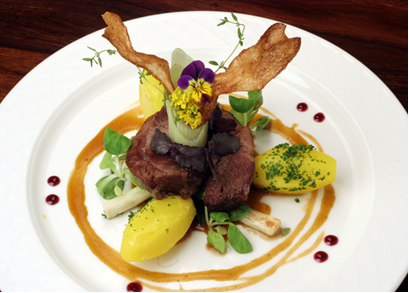 